NURSERY                          7:  Becky Carpenter		           14:  Janet Guidry		          21:  Amanda Rodgers		         28:  Tanner SimmonsTODDLERS CHURCH                         7:  Shawana & Mason Miller                        14:  Sarah & Riley Malley                       21:  Terri & Lana Cochran                      28:  Brandi McKinley & John SealDEACONS OF THE WEEKOctober 1 - 7:  William Seal, Robert Zar, Paul PellegrineOctober 8 - 14:  Ricky Ramos, Jerry Songy, Mike HayesOctober 15 - 21:  Tom Greder, Howard BennettOctober 22 - 28:  Robbie Miller, Brett ONeal, Charles WoodwardOct. 29 – Nov. 4:  Gary Mitchell, Chuck Simmons, Gary UzelSANCTUARY FLOWERS                                    7:  Billy Floyd & Elizabeth Seal                                 14:  Janet Guidry                                                        21:  Brett, Jamie & Jessica ONeal                               28:  Brannon & Maegan Veazey                             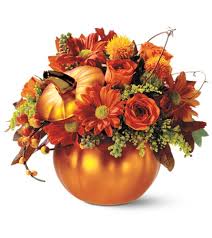 SYMPATHYOur Church Staff and Church Family extend deepest sympathy to:Betty Peterson, Dusty Hoholek, Mae Langston and their Familiesin the loss of their Mother, JoAnn LangstonYOUTH DEPARTMENT5TH QUARTERFRIDAY, OCTOBER 12TH 9:30 PMYOUTH PROGRESSIVE DINNERSATURDAY, OCTOBER 20THCHILDREN’S DEPARTMENTKIDS EVENTSATURDAY, OCTOBER 13THTRUNK OR TREATSUNDAY, OCTOBER 28TH 5:00 PMAVERAGE ATTENDANCE FOR SEPTEMBERSunday School:  174Wed. Night (Children/Nursery):  37Wed. Night (Youth/College):  35Super Seniors:  21MEMORY VERSE FOR OCTOBER And whatever you do, in word or deed,do everything in the name of the Lord Jesus,giving thanks to God the Father through Him.                                                         Colossians 3:17 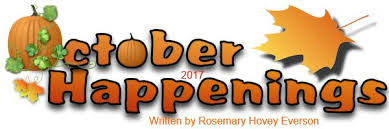   Sunday:Fellowship (Coffee & Donuts) - 9:00 a.m.Sunday School - 9:30 a.m.Morning Worship Service - 10:30 a.m.Discipleship Training - 5:00 p.m.Evening Worship – 6:00 p.m.Wednesday:Prayer Meeting/Bible Study (All Ages) - 6:30 p.m.___________________________________________________       1  Heaven’s Helpers – 6:30 pm       3  Super Senior Committee Meeting – 10:00 am       6  Prayer Plus (Men’s Prayer Group) – 8:00 am - Paul’ Pastry       6  Operation Christmas Child Countdown – Kickoff Event – 6:00 pm                 In the CAB.  Refreshments will be served.       7  Deacon’s Meeting – Following Evening Worship     10  Heaven’s Helpers – 6:30 pm     11  Jambalaya Fundraiser – Jack Reed Park – 11 to 1 - $10 per plate               (money will  purchase goats  for families living in poverty)                   12  Youth – 5th Quarter – 9:30 pm in the CAB     13  Children’s Dept. – Kids Event (More details to come)     14  World Hunger Day/goatfundme     18  Super Senior Lunch – El Paso (Slidell) – 11:00 am     20  Youth Progressive Dinner (More details to come)     21  Heaven’s Helpers Fundraiser – Fish Fry - $10 per plate      28  Men’s Ministry Breakfast – 8:00am     28  TRUNK OR TREAT – 5:00 PM30-31 MS Baptist Convention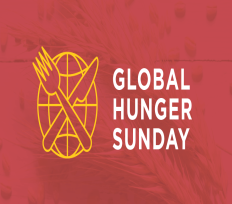 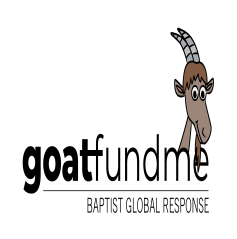 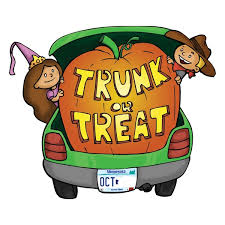            October 14th             October 14th	       October 28th     The Chime Newsletter     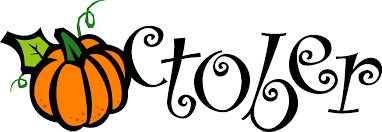 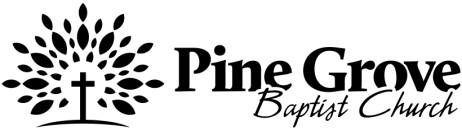 34 Pine Grove Road - Picayune, MS 39466Church Office: (601) 798-3645 – Fax (601) 798-8246Office Hours: Tues., Wed., & Thur. (8:00 am – 3:00 pm)E-Mail:  pgbcpicayune@gmail.comWeb Site:  www.pgncpicayune.comPine Grove Baptist Church Ministry Team:Dr. Cody Warren, PastorZack Malley, Minister to YouthDonald Balch,  Minister to ChildrenBenjy Rigney, Minister of MusicJamie ONeal, Church SecretaryCrystal Ramos, Financial Secretary